Saint Mary's Athletics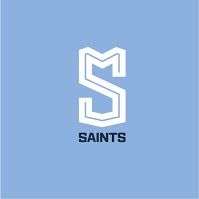 * RequiredFirst and Last Name * Email address (returning students, please use your Saint Mary’s email) * What grade will you be in the 2019-20 school year? *
Senior
Junior
Sophomore
FreshmanWill you be available for pre-season workout starting on August 12? *
Yes
NoChoose sport for tryout/participation (FIRST CHOICE). *
Cross Country
Field Hockey
Golf
Tennis
VolleyballChoose sport for tryout/participation (SECOND CHOICE). *
Cross Country
Field Hockey
Golf
Tennis
VolleyballPLEASE EMAIL COMPLETED FORM TO rweltz@sms.edu. Questions, please contact Athletic Director Rob Weltz at rweltz@sms.edu. 